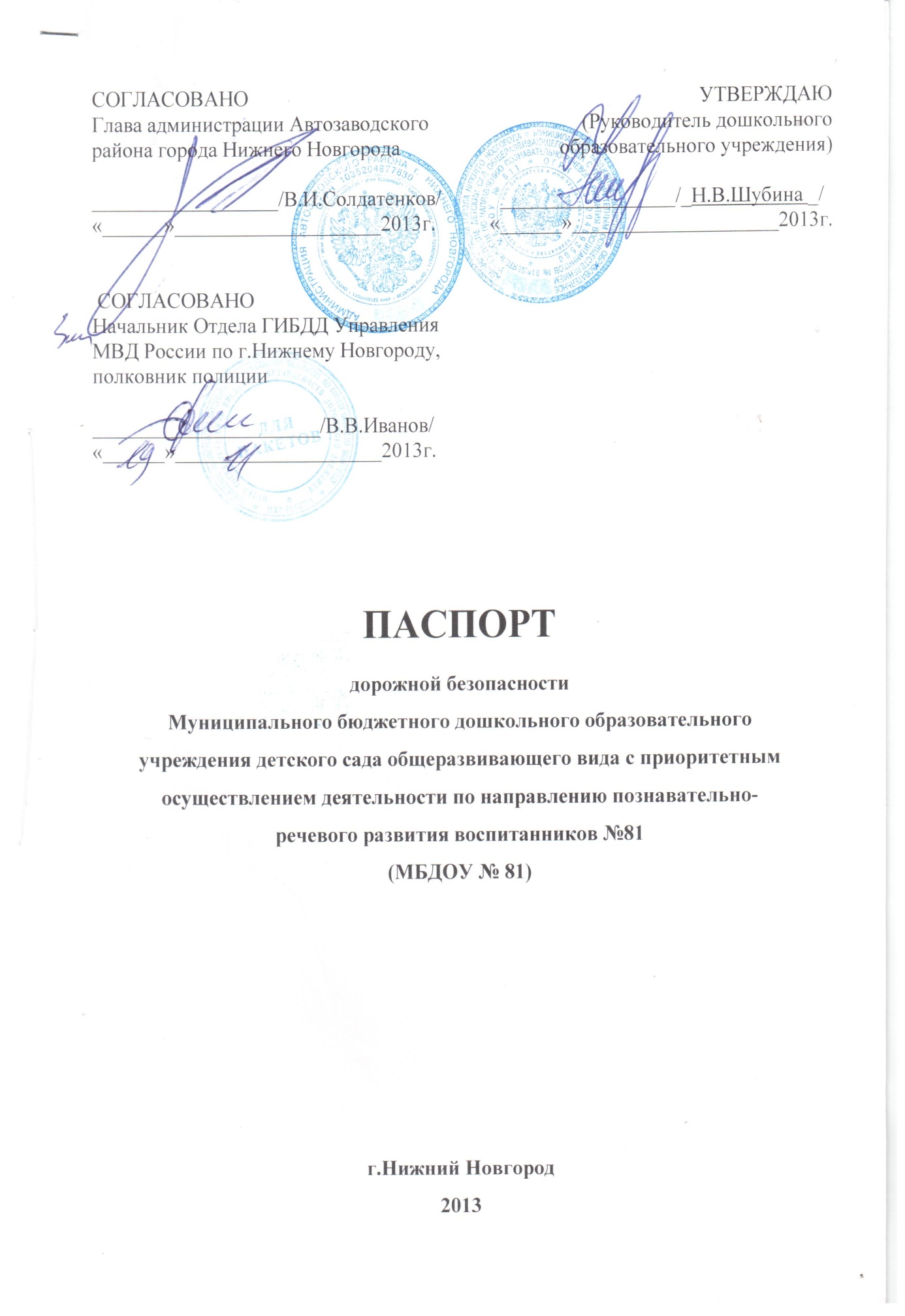 СОДЕРЖАНИЕ:Общие сведения о МБДОУ и справочные данные.План-схема района расположения МБДОУ, пути движения воспитанников и транспортных средств в близи территории МБДОУ, пути движения транспортных средств к местам разгрузки/погрузки и рекомендуемые пути передвижения детей по территории образовательного учреждения.3. Организация работы по профилактике ДДТТ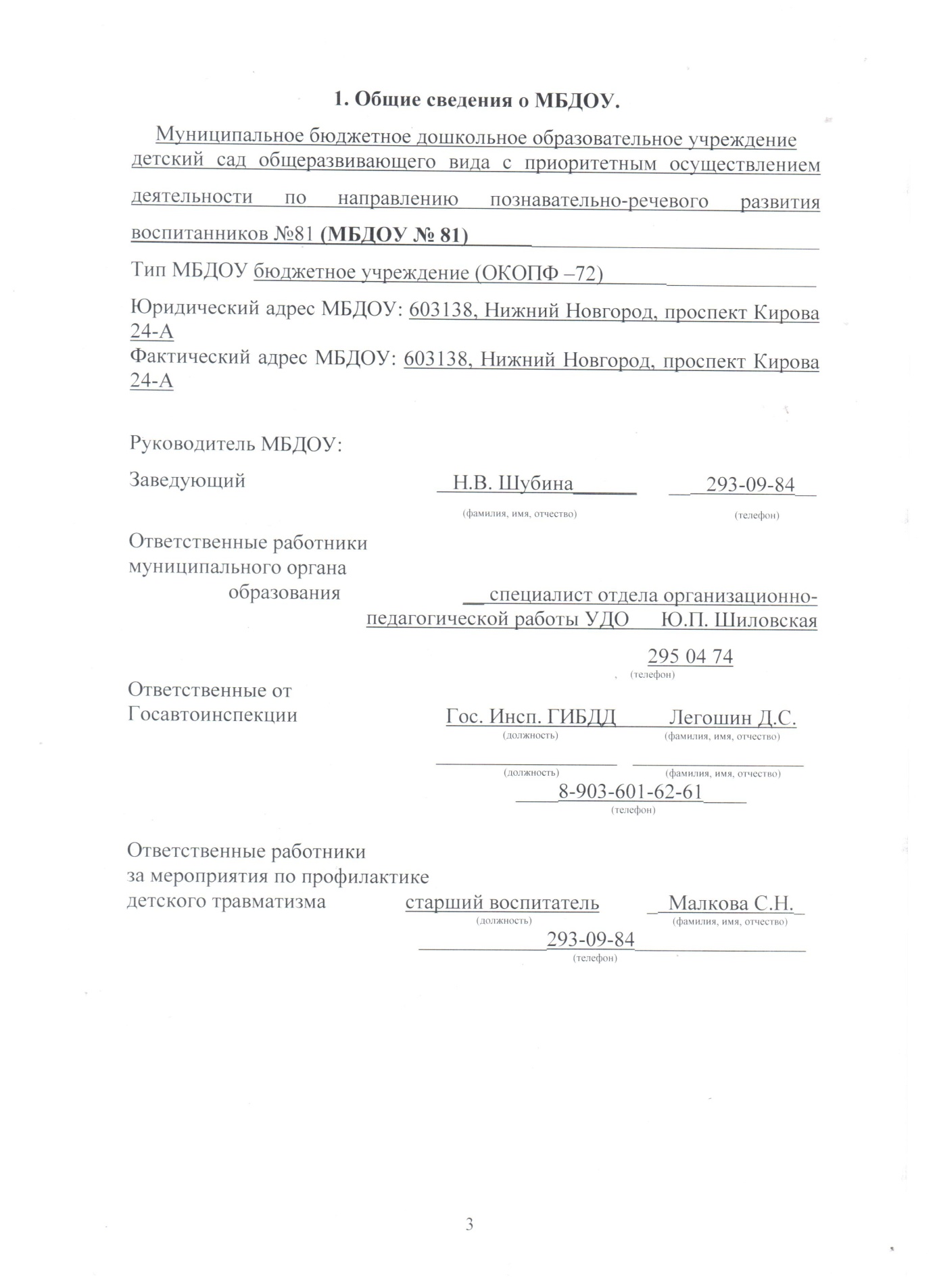 Руководитель или ответственный работник дорожно-эксплуатационнойорганизации, осуществляющейсодержание УДС                                     Начальник отдела благоустройстваи коммунального хозяйства администрацииАвтозаводского района                                                                                                                                                                                        Дронова Евгения Васильевна               293 34 79Руководитель или ответственный работник дорожно-эксплуатационнойорганизации, осуществляющейсодержание ТСОДД*                             Директор департамента транспорта и                                                                 связи администрации города Нижнего Новгорода                                                                Семечкин Олег Анатольевич                                                                                   246 82 80Количество воспитанников  _               148____________________________Наличие уголка по БДД _          коридор первого этажа____                 _____                                                                         (если имеется, указать место расположения)Наличие автогородка (площадки) по БДД __нет_______________________Наличие автобуса в ОУ  __нет______________________________________(при наличии автобуса)Время пребывания воспитанников в МБДОУ:    с 6:00  до 18:00__________ пятидневная рабочая неделя________________________________________Телефоны оперативных служб:МЧС                                                                     - 01,                                                                               с мобильного: 112ПОЛИЦИЯ	- 02,                                                                               с мобильного:                                                                              020 – Мегафон, МТС,                                                                              СИТИ, НСС, ТЕТЛЕ 2                                                                              002 -Биллайн                                                                              02-СкайлинкСКОРАЯ ПОМОЩЬ	- 03,                     	с мобильного:                                                                             030 – Мегафон, МТС,                                                                            СИТИ, НСС, ТЕТЛЕ 2                                                                             003 -Биллайн                                                                             03-СкайлинкДорожно-эксплуатационных организаций, осуществляющих содержание УДС                269 16 262. План-схема МБДОУПлан-схема района расположения МБДОУ, пути движения воспитанников и транспортных средств в близи территории МБДОУ, пути движения транспортных средств к местам разгрузки/погрузки и рекомендуемые пути передвижения детей по территории образовательного учреждения.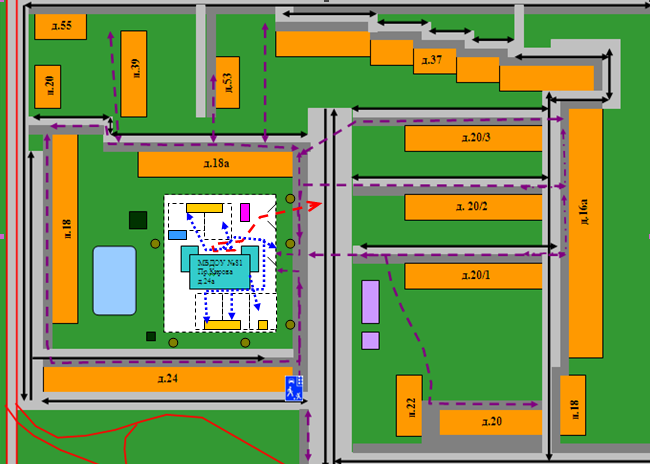                - жилая зона                                            - трамвайные пути               -проезжая часть	 - движение транспортных                                                      средств                -тротуар                                                 - движение детей к                                                      МБДОУ                -детская игровая площадка                - движение детей по                                                                          территории МБДОУ                -магазины                                               - движение транспорта по                                                                                          территории МБДОУ                - хозяйственный сарай                           - территория для прогулки                                                   детей               - бассейн              - прогулочные веранды                      - искусственное освещение                           3. Организация работы по профилактике ДДТТУТВЕРЖДАЮ                                                                            Заведующий МБДОУ № 81                                                                            Шубина Н.В.                                                                            ________________________                                                                            «____»_____________2013 г.           План совместной работы МБДОУ №81 и  ГИБДД Автозаводского района на 2013-2014 учебный год                                                    Задачи:1.Систематически анализировать состояние ДТП с участием детей дошкольного возраста, доводить информацию до руководителей.2.Совершенствовать формы и методы работы со всеми участниками образовательного процесса по безопасному поведению на дороге.№п\п                           Содержание         Срок,ответственный   1.1.1.1.2.1.3.1.4.Организационно-педагогическая работа:Оперативное  совещание  у  руководителя МБДОУ«О состоянии работы по предупреждению детского дорожно-транспортного травматизмасреди воспитанников и родителей»Организация родительских собраний в МБДОУпо вопросам профилактики ДТПОснащение педагогического процесса необходимым оборудованием и наглядным материаломПриглашение СМИ на мероприятия по профилактике детского дорожно-транспортного травматизма Сентябрь 2013Шубина Н.В.Сентябрь .Май .ЗаведующийШубина Н.В.В течении годаЗаведующийШубина Н.В.в течении годаЗаведующий Шубина Н.В. 2.2.1.2.2.2.3.2.4.2.5.Методическое обеспечениеУчастие в операции «Внимание дети!»Проведение консультации для вновь поступивших воспитателей : «Организация работы педагогов с родителями по вопросам ПДД»Организация и проведение «Клуба знатоков правил дорожного движения», с участием детей старшего дошкольного возраста.Работа консультативного пункта по вопросам «Организация работы по обучению  ПДД»(для родителей)Консультация для воспитателей : «Использование метода моделирования при закреплении правил поведения в общественных Местах и на улице»Сентябрь .Октябрь Малкова С.Н.Сентябрь .Декабрь .Март .Ст .воспит.Малкова С.Н..В течение  годаСт. воспитательМалкова С.Н.ВоспитательАнуфриеваЛ.А. 3.3.1.3.2Контрольно-аналитическая деятельностьМониторинг «Уровень знаний детей о правилах безопасного поведения на дороге»Оперативный контроль «Деятельность педагогического коллектива по организации работы по профилактике детского дорожно-транспортного травматизма»Апрель .ЗаведующийШубина Н.В.Апрель  .ЗаведующийШубина Н.В.